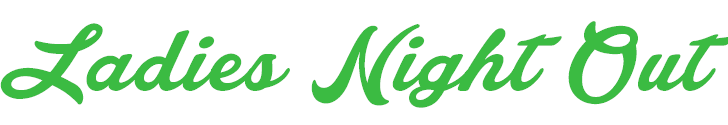 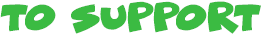 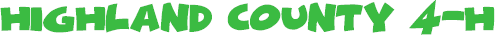 Sponsored by Highland County Farm Bureau & Five Points Implements Co. Inc.Friday, April 28, 20176 p.m. – 8 p.m. @ Five Points Implement Co. Inc.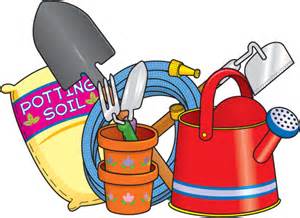 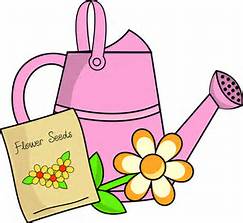 Featuring Demonstrations onGardening by the Highland County Master Gardeners Club Canning demo by  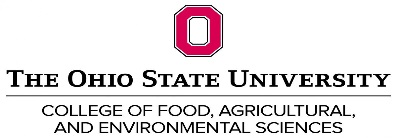 Garden Equipment Maintenance by John Deere Techs  Tickets: $20* @ the door the night of the event Pre-Sale tickets can be purchased for $15* @ Five Points Implements Co. or First State Bank*Farm Bureau members receive $5 discount. Must show membership card to receive discount. Chinese Auction featuring 5 themed baskets.  Raffle tickets will be sold @ the event. Members that show their membership card @ the door will receive 5 raffle tickets.Vendors on display @ the event include: Clever Containers / Keep Collective / Lula Roe / Kreations by Kara / Mary Kay Norwex / Origami Owl / Pampered Chef / Perfectly Posh / Rodan+Fields / Scentsy Tastefully Simple / Thirty-One / Young Living Essential Oils / YouniqueJoin us for the evening while you mingle with friends, shop our local vendors, learn something new about gardening & support Highland County 4-H.   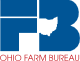 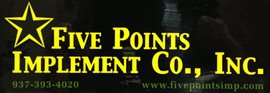 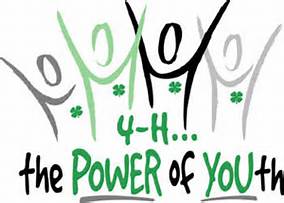 